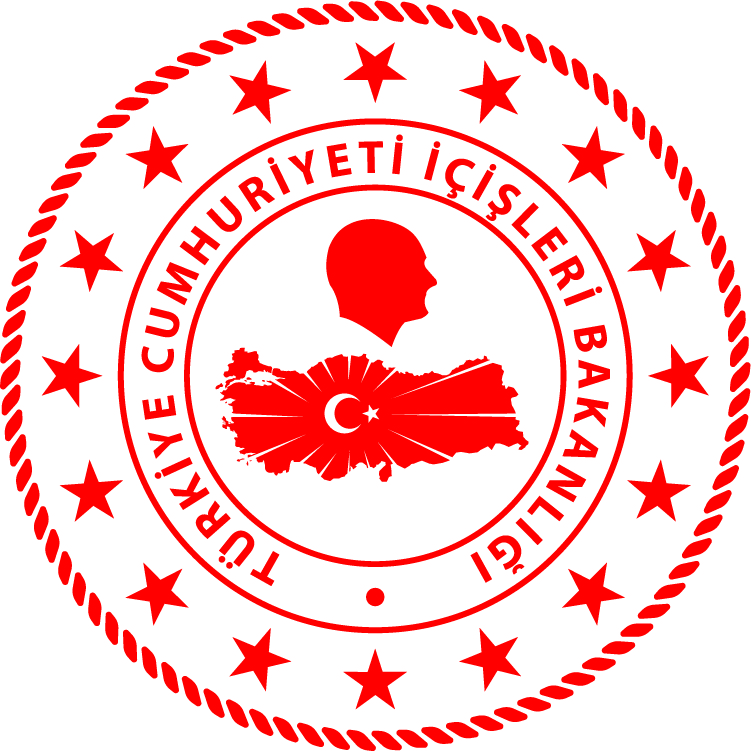 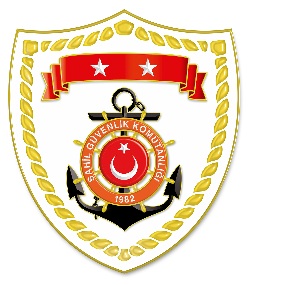 Karadeniz BölgesiEge BölgesiS.
NoTARİHMEVKİ VE ZAMANKURTARILAN SAYISIKURTARILAN/YEDEKLENEN TEKNE SAYISIAÇIKLAMA122 Ağustos 2020GİRESUN/Dereli
21.29--Giresun’da yaşanan sel felaketi sonrası müştereken başlatılan arama kurtarma faaliyetlerine devam edilmektedir.S.
NoTARİHMEVKİ VE ZAMANKURTARILAN SAYISIKURTARILAN/YEDEKLENEN TEKNE SAYISIAÇIKLAMA122 Eylül 2020MUĞLA/Marmaris
05.204-Bozburun Yarımadası açıklarında Yunanistan unsurları tarafından Türk Karasularına geri itilen lastik bot içerisindeki 4 düzensiz göçmen kurtarılmıştır.222 Eylül 2020İZMİR/Foça
05.3041Orak Adası açıklarında makine arızası nedeniyle sürüklenen özel bir tekne, içerisinde bulunan 4 şahıs ile birlikte yedeklenerek Foça Limanı’na intikal ettirilmiştir.